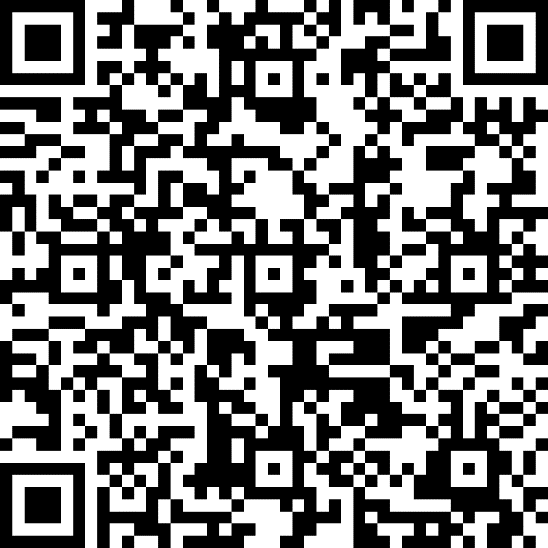 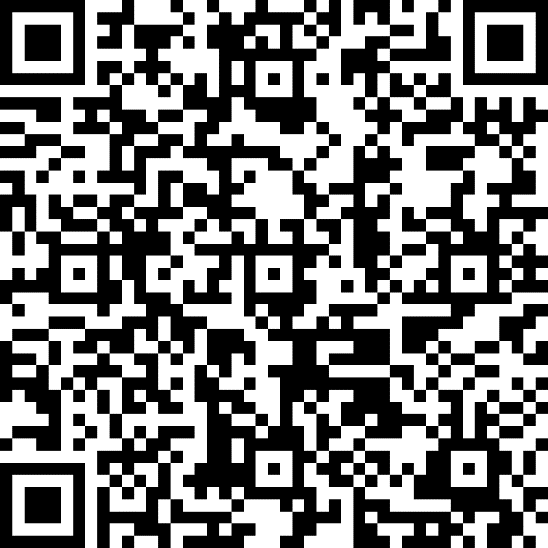 Nuestro enlace para los padres o el coordinador de la enseñanza para padres es Mrs. Caldwell y ella está disponible para ayudarle a encontrar recursos, navegar el portal para padres, conectarse con los maestros y aprender sobre las maneras en que puede ayudar a su niño en el hogar.Por favor comuníquese con Mrs. Caldwell para obtener más información sobre nuestro centro de padres y los recursos que hay disponibles para que tome prestados.Número de teléfono: (706) 748-3072Correo Electrónico:  Caldwell.Tammy.R@muscogee.k12.ga.usSitio Web: http://sites.muscogee.k12.ga.us/riverroad/Inspirar y equipar a todos los estudiantes a alcanzar un potencial ilimitado.Que el MCSD sea un faro de excelencia educativa donde todos sean conocidos, valorados e inspirados.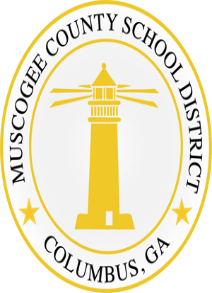 RIVER ROAD  ELEMENTARYPolítica del Compromiso de Participación de los Padres & Convenio entre la Escuela y los Padres 2021-2022Revisado: 20 Agosto de 2021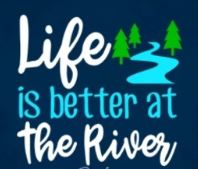 Principal, Mr. Philip BushAsst. Principal, Dr. Jan ThomasColumbus, GA 31904706-748-3072http://sites.muscogee.k12.ga.us/riverroadProporcionaremos a todos los estudiantes un plan de estudios e instrucción de alta calidad en un entorno de aprendizaje eficaz y de apoyo para alcanzar altos estándares académicos.Metas Escolares:Meta #1 - Para Mayo de 2024, 100% de los personal de Allen Elementary será entrenado en aprendizaje Personalizado con el 85% de los personal implementando fidelidad. Meta #2 - Los maestros demostrarán crecimiento en la implementación de aprendizaje Personalizado con 90% fidelidad.Meta #3 - River Road creará un ambiente de aprendizaje positivo y se enfocará en las relaciones entre estudiantes y maestros con 100% de fidelidad.El distrito escolar utiliza las normas nacionales de la Asociación de Padres y Maestros (Parent-Teacher Association, PTA) para la alianza de la escuela con los padres, según adoptadas por la Junta Educativa Estatal (State Board of Education) 2010, para apoyar la participación de la familia y la comunidad.Los seis estándares son:Dar la bienvenida a todas las familias a la comunidad escolarComunicar eficazmenteApoyar el éxito de los estudiantesHablar en nombre de cada estudianteCompartir la autoridadColaborar con la comunidadRiver Road Elementary……    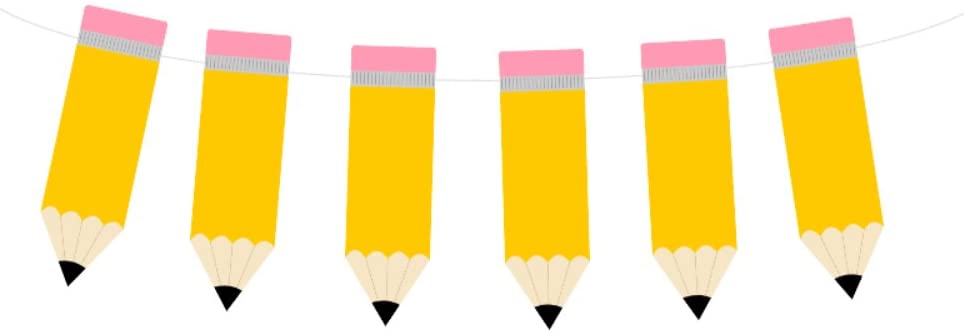 Los maestros crearán una asociación con todas las familias para proveer oportunidades de participar en las actividades escolares.K-5 Los maestos -  coordinar actividades para la noche de matemáticas y lectura y compartir estrategias con las familias.K-2nd Los maestros  - implementarán múltiples objetivos de aprendizaje exitosos para aumentar el rendimiento de los estudiantes a través del rigor y estrategias de diferenciadas.K-5th  Los Maestros - establecer comunicación con los padres sobre los estudios académicos escolares de sus hijos.K-5th Los maestros – enviar folders cada semana para mostrar el trabajo y las calificaciones de los estudiantes. Mr. Philip Bush, Principal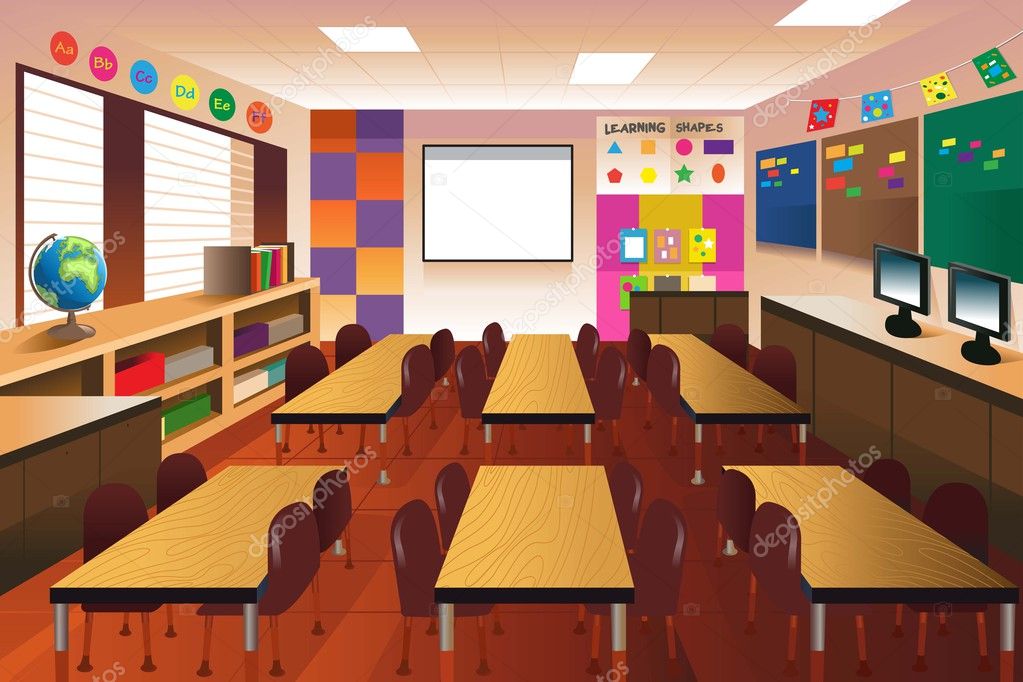 Como Estudiantes, haremos…    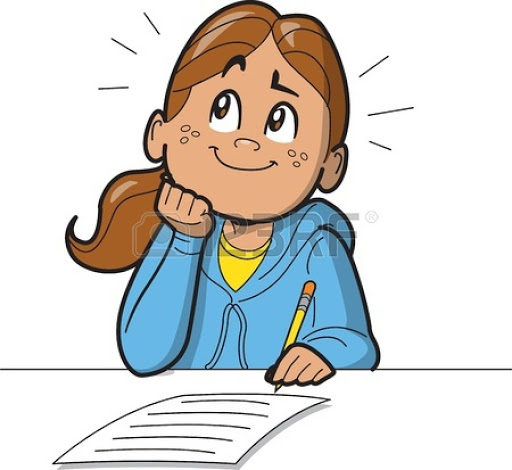 K-2nd establecerá metas para tener éxito, trabajar duro en lectura, escritura y matemáticas, y hablar de metas con las familias.K-2nd will trabajará duro a lograr las metas de Lexia y IXL.  3rd -5th practicará la escritura todas las noches y lo compartirá con la familia.  3rd-5th trabajará en matemáticas y lectura en casa.Como Familias, haremos…        K-2nd Usaremos estrategias que el maestro envíe para trabajar en lectura y matemáticas para ayudar a nuestros hijos.K-2nd Ayudará a nuestros niños a usar la lectura y la escritura para seguir sus metas profesionales. Harán preguntas a los maestros. 3rd-5th Comunicarse con el maestro sobre preguntas sobre el aprendizaje de nuestros niños.3rd-5th Asistirá a la noche de lectura, escritura y matemáticas y a otro taller para padres para ayudar a nuestros hijos.Para julio de 2022, el Distrito Escolar del Condado de Muscogee implementará un Programa de Liderazgo con una efectividad del 90% para preparar a los líderes actuales y futuros.Para julio de 2022, 100% de los maestros implementarán estrategias de instrucción con 75% de los maestros implementando estas estrategias de manera efectiva.Para julio de 2022, el Distrito Escolar del Condado de Muscogee implementará aprendizaje personalizado con metas individuales.Para julio de 2023, el Distrito Escolar del Condado de Muscogee implementará un Sistema de Apoyo de Multiples Niveles (Multi-Tiered System of Supports/MTSS, por sus siglas en inglés).Para julio de 2022, creará una "Cultura de Amabilidad" con un nivel de 75% a través de encuestas.Nuestra escuela proveerá apoyo a los padres y familias:Información sobre el currículo: Es importante saber lo que su niño está aprendiendo en la escuela. Durante el año lo mantendremos informado sobre lo que su niño está aprendiendo por medio de las reuniones para padres de familia, las conferencias, información de Canvas, y nuestro sitio de la escuela en internet. Seguimiento del progreso estudiantil: El portal para padres es un recurso en línea que le permite a las familias ver calificaciones, asistencia escolar, horarios, resultados de evaluaciones, los resultados de su hijo, historial de los cursos y mucho más. Una manera importante de involucrarse es hacer un seguimiento del progreso de su niño en la escuela. Recursos para padres: Tenemos muchos recursos disponibles para que tome prestados y use en el hogar con su niño. También llevamos a cabo talleres para padres de familia que fortalecen el trabajo con su niño en el hogar. Capacitación del personal: Entrenaremos a nuestro personal para que se comunique con usted eficazmente. Su aporte en cómo entrenamos a nuestro personal es valioso.  Comunicación: Le comunicaremos, en la medida de lo posible, toda la información en un lenguaje y un formato que pueda entender. Cuando sea posible, ofreceremos intérpretes durante los talleres para padres y los eventos académicos. Hay traducciones disponibles para la mayoría de documentos. Apoyo a la transición: Asóciese con programas para la primera infancia, escuelas primarias, secundarias, preparatorias, organizaciones universitarias y profesionales, centros de recursos para padres y otros programas (según corresponda) para ayudar a preparar a las familias y a sus hijos para una transición escolar exitosa.River Road comunicará con las familias. tenemos múltiples formas de comunicarnos.  Nos comunicamos a través del sitio web de la escuela, correo electrónico, teléfono, conferencias de padres, facebook, Infinite Campus and Canvas para llegar a estudiantes y familias.River Road proporcionará materiales para conferencias y talleres para ayudar a los padres a trabajar con sus hijos en casa. Los padres pueden solicitar conferencias adicionales comunicándose con el maestro del niño.Se puede proporcionar transporte a los padres para evitar barreras a la participación familiar. Para aquellos estudiantes que residen en instalaciones residenciales que reciben servicios del Muscogee County School District, podemos enviar a cada residencia donde residan los estudiantes la correspondencia relacionada con la participación de los padres.  Si necesita servicios de interpretación o traducción, llame a la escuela al (706) 748-3072.Nos comunicamos con las familias de las siguientes formas:CanvasLlamadas y TextosEl Sitio WebCorreo ElectronicoLas Conferencias de Los PadresRiver Road acepta en todo momento las opiniones y comentarios de los padres acerca de la Política del Compromiso de Participación Paterno-Familiar. Todas las opiniones de los padres se usarán para revisar el plan del año próximo. La Política del Compromiso de Participación Paterno-Familiar está disponible para que los padres la vean y den su opinión a través del año. Animamos e invitamos a todos los padres de River Road a participar plenamente de las oportunidades descritas en la Política del Compromiso de Participación Paterno-Familiar. River Road proveerá oportunidades para la plena participación de padres con un dominio limitado del inglés, padres con incapacidades, y padres de niños migrantes.La Política del Compromiso de Participación Paterno-Familiar se envía a los hogares con cada estudiante y también está disponible en el Salón de Recursos para los Padres y en el sitio web de la escuela. La Política del Compromiso de Participación Paterno-Familiar describe cómo River Road proveerá oportunidades para mejorar la participación paterno-familiar para apoyar el aprendizaje de los estudiantes. River Road valora las aportaciones y la participación de los padres para establecer una alianza para lograr el objetivo común de mejorar el aprovechamiento académico de los estudiantes. La Política del Compromiso de Participación Paterno-Familiar describe las distintas formas en que la escuela apoyará la participación de los padres y cómo involucrarlos.  Un Convenio entre la Escuela y los padres es un acuerdo que los padres, estudiantes y maestros desarrollan juntos. Explica cómo ellos trabajarán juntos para asegurar que todos los estudiantes alcancen los estándares de su grado. Desarrollado conjuntamente con las familias, personal escolar, estudiantes, socios de la comunidad y otras interesadas durante nuestra reunión de revisión anual.Metas de aprendizaje para el plan de mejora de la escuela. Habilidades específicas que los estudiantes aprenderán en la escuela.Estrategias para mejorar el aprendizaje de los estudiantes.Estrategias para ayudar a aprender en casa.Métodos para que los maestros y las familias se comuniquen sobre el progreso de los estudiantes .Oportunidades para que las familias ayuden en el clase.Revisar el Convenio entre la Escuela y los Padres en las reunionés y talleres en la escuela  para apoyar diligentemente el éxito académico de todos los estudiantes.River Road está identificada como una escuela Título I como parte de la Ley Cada Estudiante Triunfa (Every Student Succeeds Act, ESSA). Título I es una subvención/ayuda federal diseñada para asegurar que todos los niños reciban una educación de alta calidad y que alcancen el nivel de aptitud de su grado escolar. Los programas de Título I se deben basar en medios efectivos de mejorar el aprovechamiento académico de los estudiantes e incluir estrategias que apoyen el compromiso de la participación paterno-familiar. River Road Elementary hará todo lo posible para asegurar que la información relacionada con el distrito escolar, la escuela y las reuniones y actividades para los padres esté disponible para todos los padres. Se enviarán al hogar las notificaciones y los recursos de los padres en el idioma nativo del padre, donde sea aplicable, y habrá intérpretes disponibles en los eventos y reuniones de los padres cuando sea necesario.  Reunión Anual para los Padres de Título I - Venga a conocer mejor nuestro Programa Título I, que incluye:  la Política del Compromiso de Participación Paterno-Familiar, el Plan de Mejoramiento de la Escuela, El Convenio entre la Escuela y los Padres, y las oportunidades para que los padres participen.Reunión de Política del Compromiso de Participación de los Padres & Convenio entre la Escuela y los Padres Reunión de alfabetización y tecnologíaReunión de la Evaluación Georgia MilestonesReunionés Transición - actividades de transición para los niños que vienen para kindergarten y para los niños de 5to grado que van para la escuela intermedia.  Actividades adicionales para la participación de los padreshttp://sites.muscogee.k12.ga.us/riverroad